HƯỞNG ỨNG CUỘC THI GIÁO VIÊN DẠY GIỎI CẤP TRƯƠNGCÙNG CÔ TRÒ LỚP 4A2Đến hẹn lại lên, khi tháng 11 về cũng là thời điểm thầy và trò khắp nơi trên cả nước ra sức thi đua lập thành tích chào mừng ngày Nhà giáo Việt Nam 20-11 với chuỗi hoạt động ý nghĩa và bổ ích nhằm tri ân các thầy giáo cô giáo, đồng thời gắn kết thêm tình thầy trò và tạo ra dấu ấn đặc biệt trong ngày kỉ niệm. Chào mừng kỷ niệm 40 năm ngày Nhà giáo Việt Nam (20/11/1982 - 20/11/2022), Trường Tiểu học Giang Biên đã tổ chức nhiều hoạt động sôi nổi, thiết thực hướng tới ngày lễ trọng đại này.    	Những tiết hội giảng được giáo viên các lớp tích cực đăng kí tham gia hội thi thao giảng chào mừng ngày lễ như một cách thể hiện sự tôn vinh nghề giáo cũng như thể hiện tình cảm yêu thương học trò vô bờ bến. Đây là hoạt động được diễn ra với không khí hết sức sôi nổi, tạo điều kiện cho các thầy cô giáo thể hiện năng lực chuyên môn, học tập, trao đổi kinh nghiệm về giảng dạy, tổ chức hoạt động học tập cho học sinh, khai thác sử dụng hiệu quả, sáng tạo phương tiện, đồ dùng dạy học để nâng cao chất lượng dạy và học.Sau đây là giờ học tốt của lớp 4A2 chào mừng ngày Nhà giáo Việt Nam: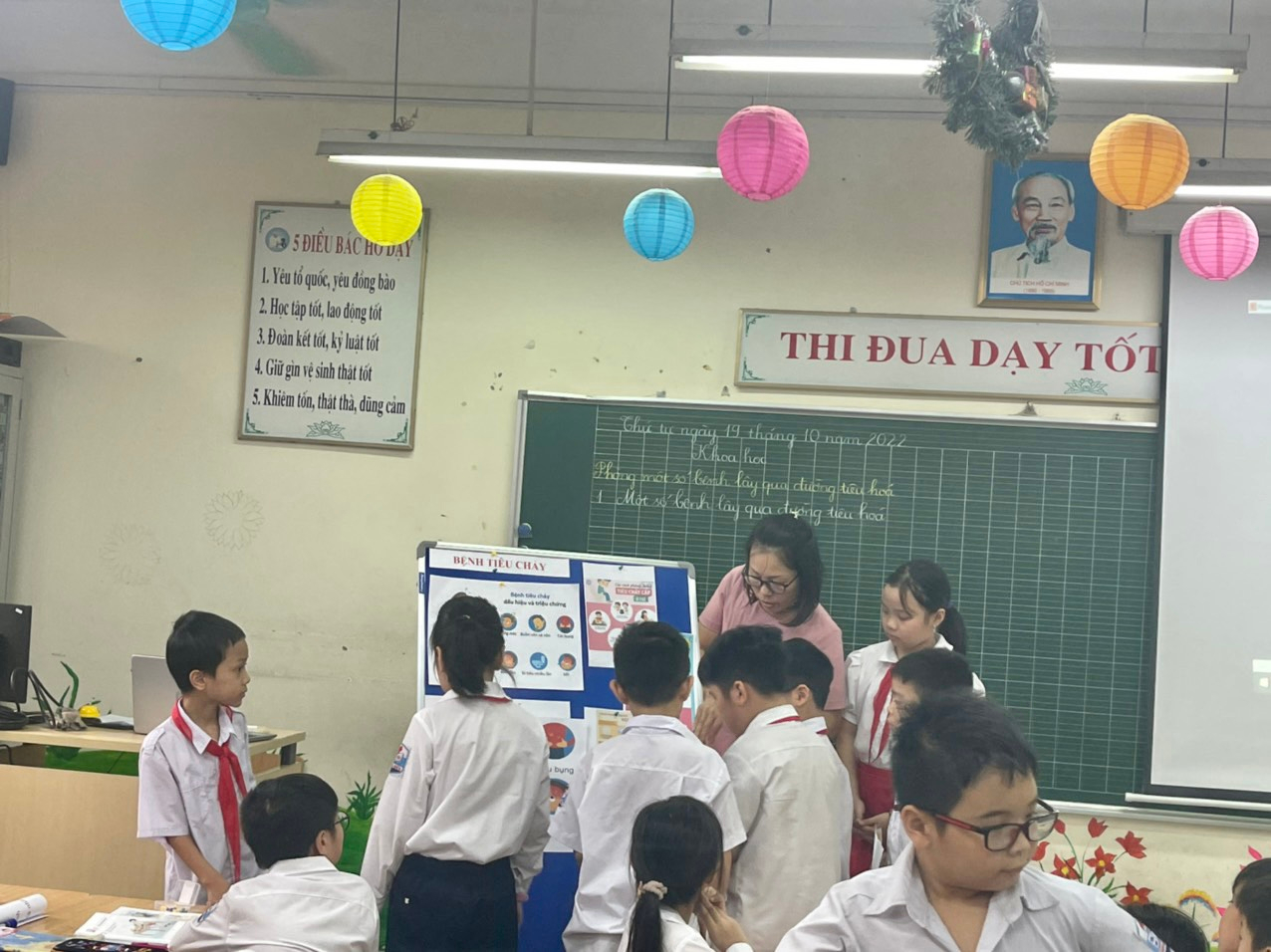 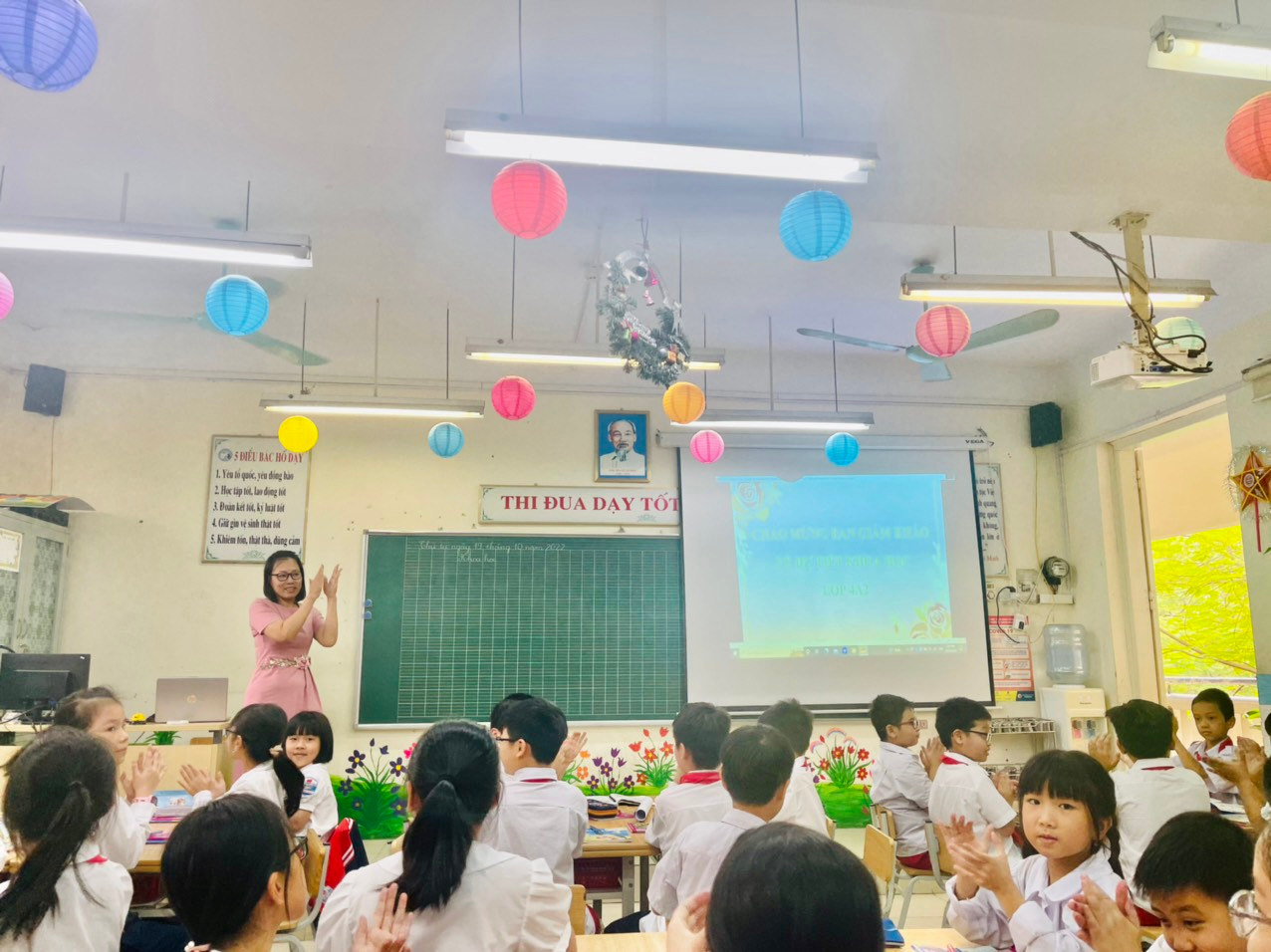 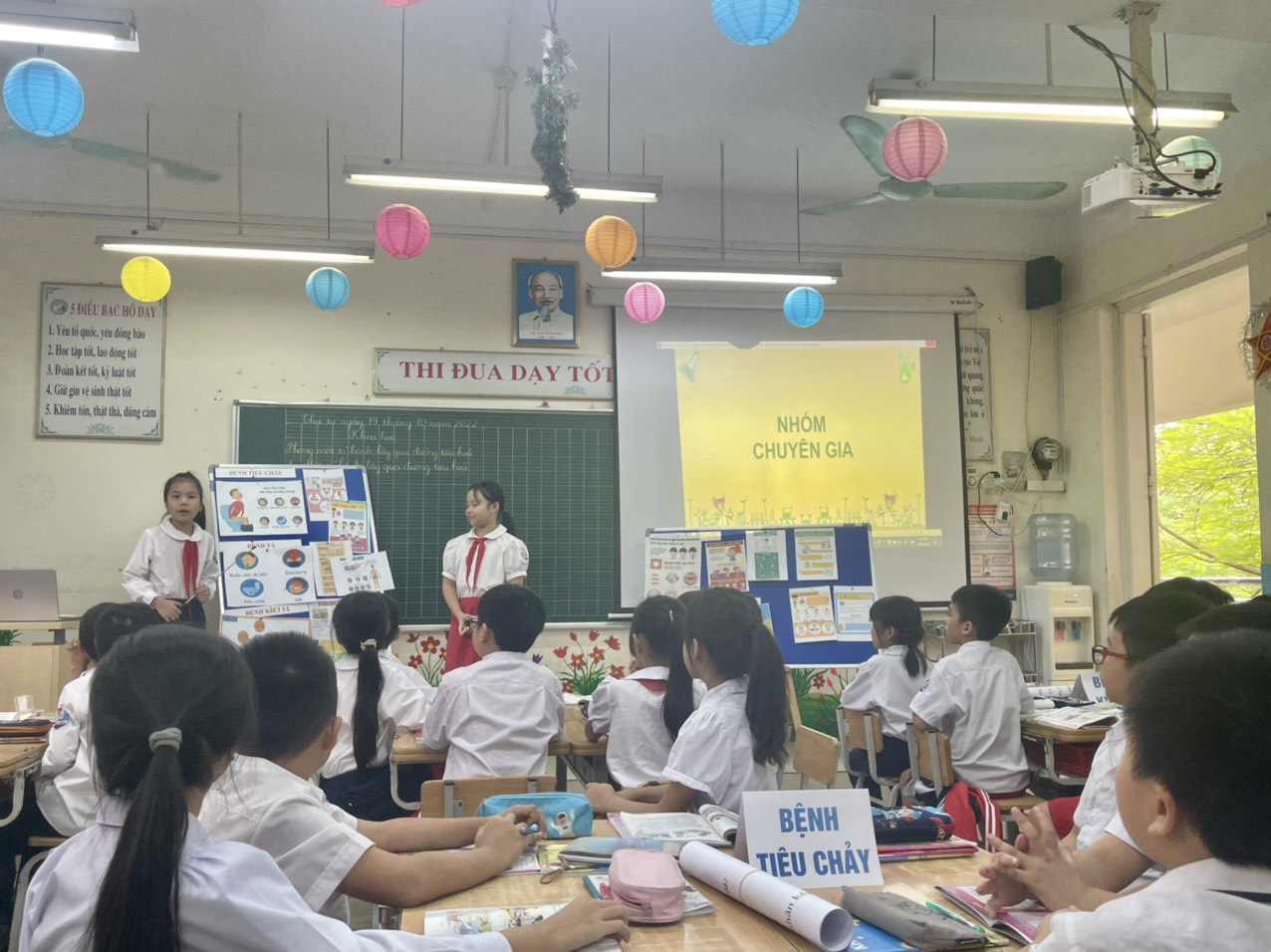 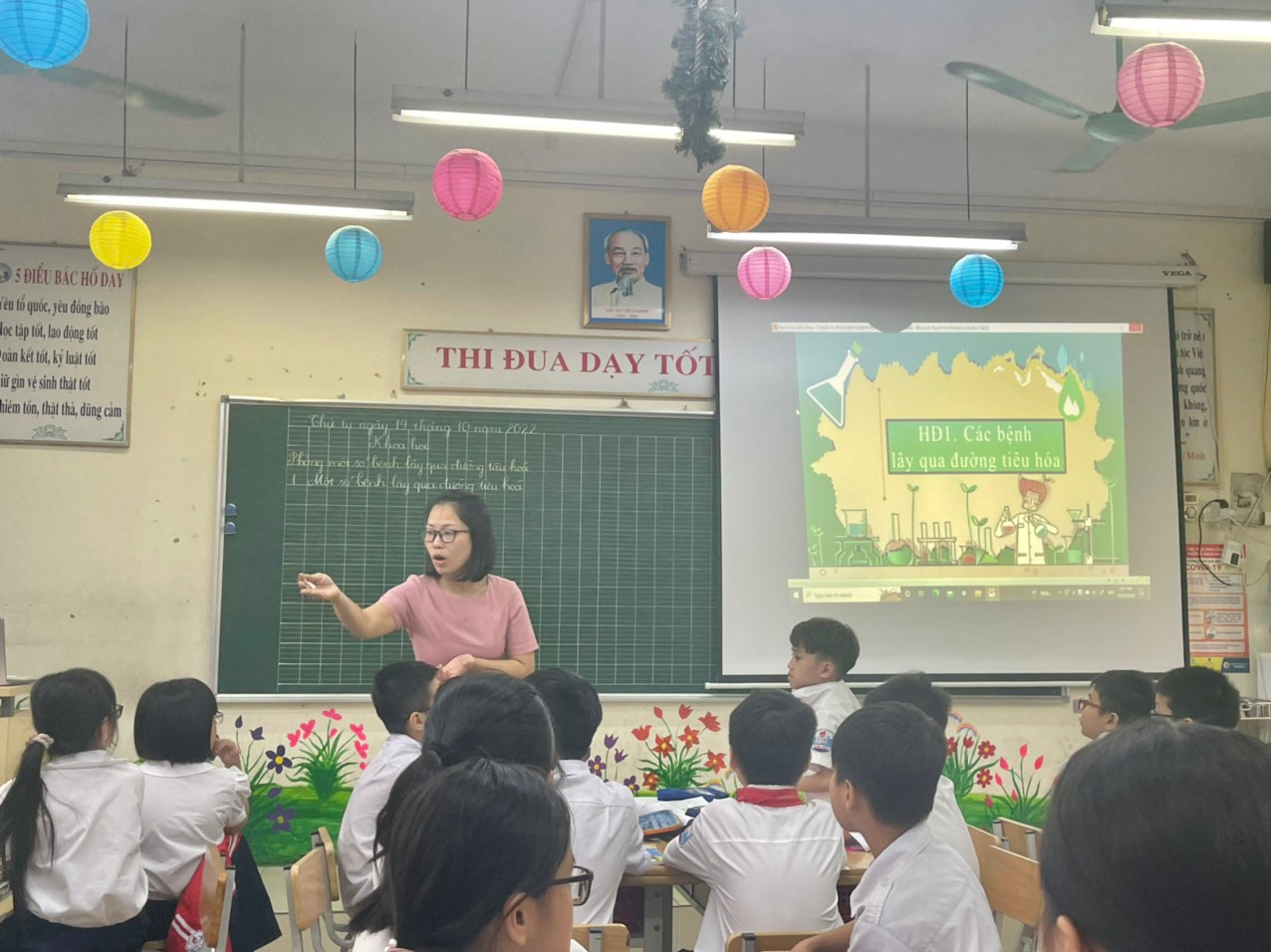 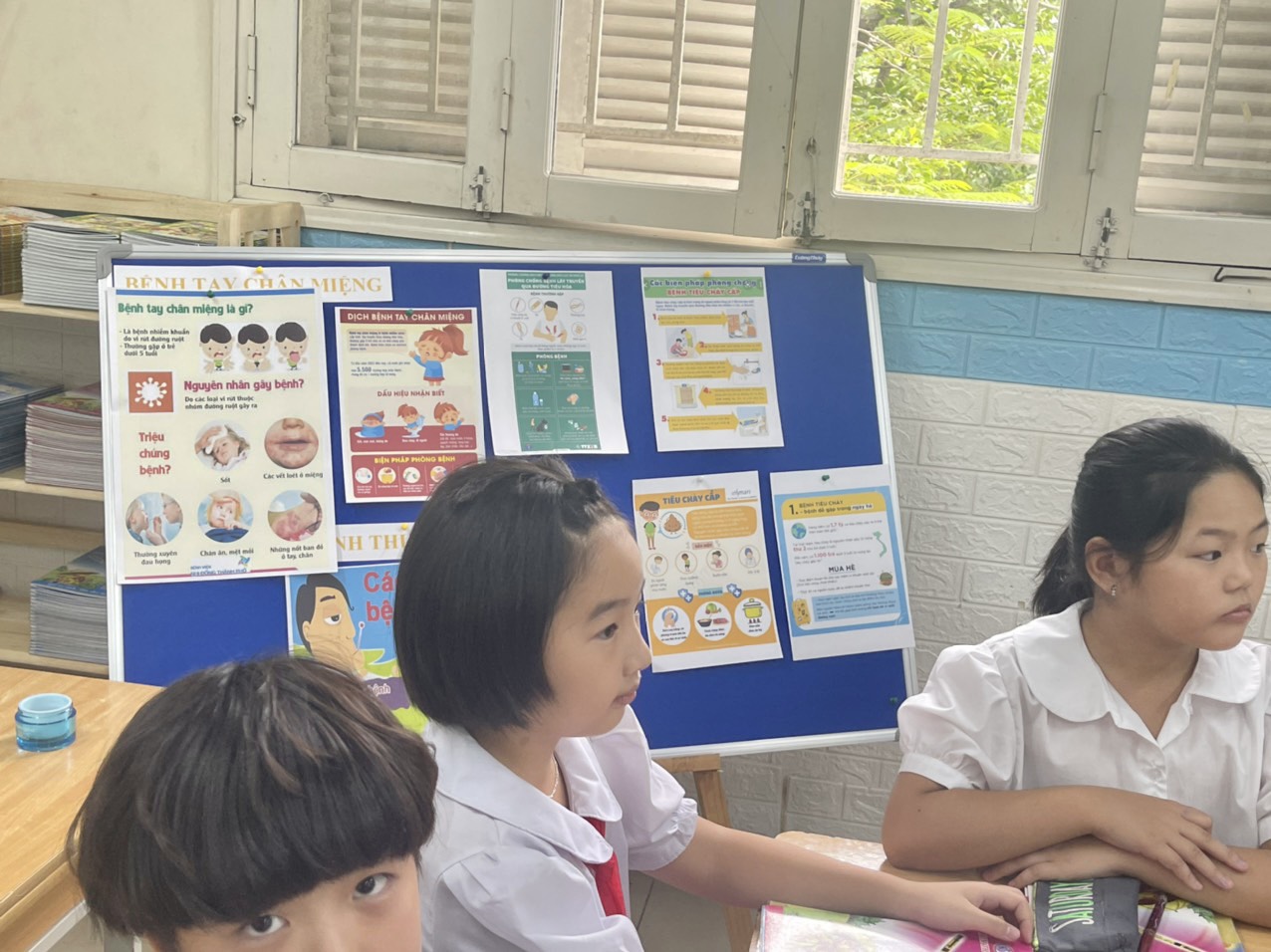 